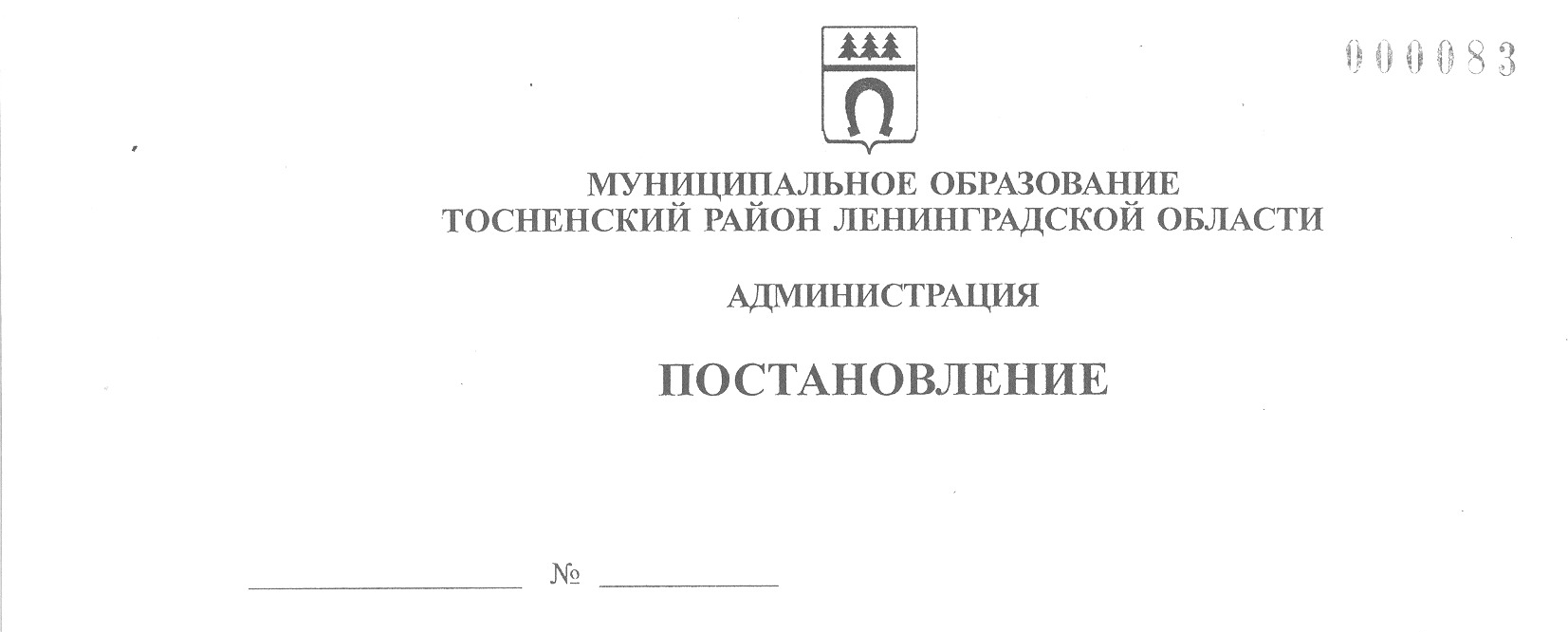 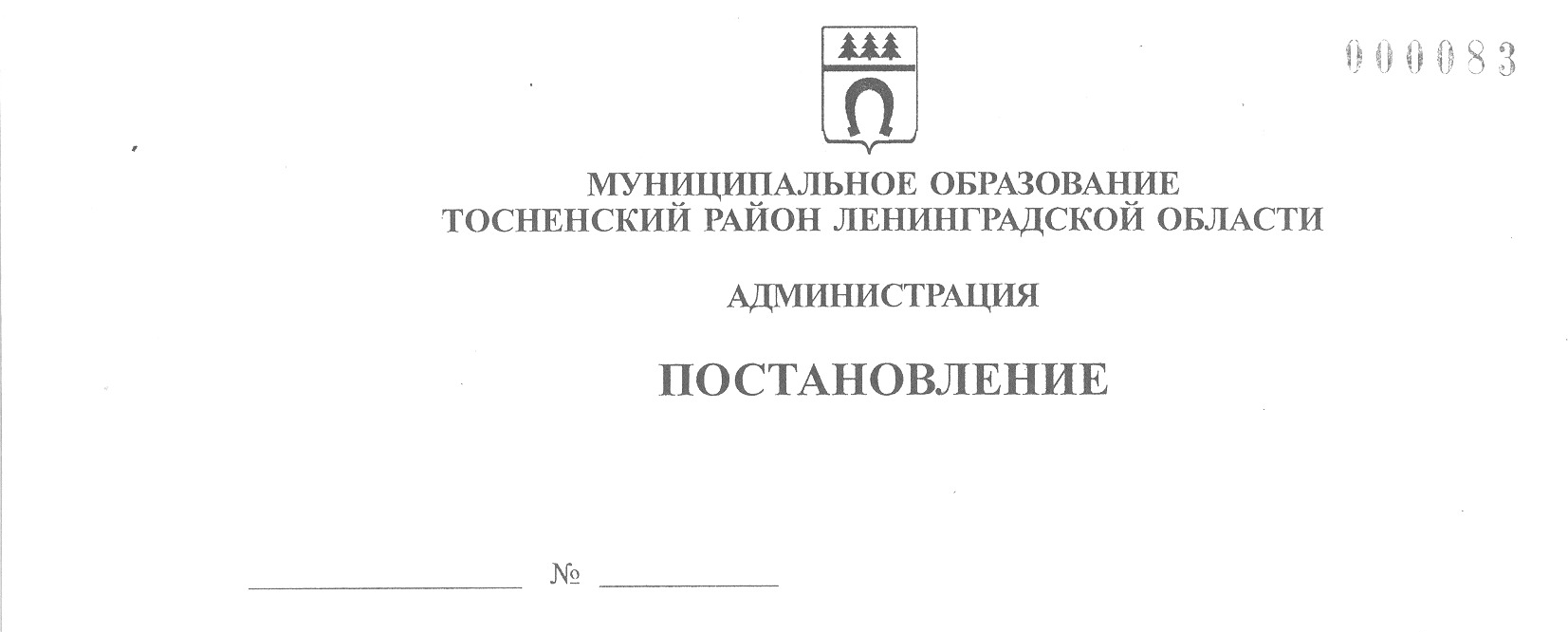 16.04.2020                   686-паО временном приостановлении проведениярелигиозных мероприятий на территории муниципального образования Тосненскийрайон Ленинградской областиВ соответствии с Федеральным законом от 30.03.1999 № 52-ФЗ «О санитарно-эпидемиологическом благополучии населения», постановлением Главного государственного санитарного врача по Ленинградской области от 10.04.2020 № 6-п, в связи с неблагополучной эпидемиологической обстановкой на территории муниципального образования Тосненский район Ленинградской области, в целях недопущения распространения новой коронавирусной инфекции COVID-19 администрация муниципального образования Тосненский район Ленинградской областиПОСТАНОВЛЯЕТ:1. Временно приостановить на срок до 30 апреля 2020 года проведение на территории муниципального образования Тосненский район Ленинградской области богослужений, религиозных обрядов и церемоний (за исключением отпевания усопшего) различных конфессий с участием граждан (за исключением священнослужителей, а также лиц, присутствие которых необходимо для совершения богослужений и функционирования культовых зданий).2. Комитету по организационной работе, местному самоуправлению, межнациональным и межконфессиональным отношениям администрации муниципального образования Тосненский район Ленинградской области уведомить религиозные организации, находящиеся на территории муниципального образования Тосненский район Ленинградской области, о временном приостановлении, указанном в п.1 настоящего постановления.3. Рекомендовать:3.1. ОМВД России по Тосненскому району Ленинградской области принять меры по охране общественного порядка на территории религиозных организаций, расположенных в пределах Тосненского района Ленинградской области.3.2. Главам администраций городских и сельских поселений муниципального образования Тосненский район Ленинградской области принять меры по ограничению доступа граждан в культовые здания до 30 апреля 2020 года.4. Сектору по безопасности, делам ГО и ЧС администрации муниципального образования Тосненский район Ленинградской области направить в пресс-службу администрации муниципального образования Тосненский район Ленинградской области настоящее постановление для обнародования в порядке, установленном Уставом муниципального образования Тосненский район Ленинградской области.5. Пресс-службе комитета по организационной работе, местному самоуправлению, межнациональным и межконфессиональным отношениям администрации муниципального образования Тосненский район Ленинградской области обнародовать настоящее постановление, в порядке, установленном Уставом муниципального образования Тосненский район Ленинградской области.6. Контроль за исполнением постановления возложить на первого заместителя главы администрации муниципального образования Тосненский район Ленинградской области Тычинского И.Ф.7. Настоящее постановление вступает в силу со дня его принятия.Глава администрации                                                                                      А.Г. КлементьевЕшевский Александр Викторович, 8(81361)2160420 га